Return to the behaviors you identified in Activity 3.1. Develop an operational definition for your target behavior including examples and non-examples. Target Behavior: _______________________________Operational Definition:Activity 6.2 – Stop & Jot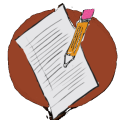 Write an Operational DefinitionWorkbookExamples of Target BehaviorNon-Examples of Target Behavior